ПРОТАСОВСКИЙ СЕЛЬСКИЙ СОВЕТ ДЕПУТАТОВ НЕМЕЦКОГО НАЦИОНАЛЬНОГО РАЙОНААЛТАЙСКОГО КРАЯР Е Ш Е Н И Е 23.12.2013   №  32                                                                                      с.   Протасово Об утверждении схемы водоснабжения и водоотведения Протасовского сельского поселенияВ соответствии с федеральным законом от 07 декабря 2011 года N416-Ф3 «О водоснабжении и водоотведении», Совет депутатов Протасовского сельского поселенияРЕШИЛ:1. Утвердить схему водоснабжения и водоотведения Протасовского сельского поселения.2. Опубликовать настоящее решение в газете «Новое Время» и разместить на официальном сайте Администрации  Немецкого национального района Алтайского края.Глава Протасовского сельсовета                                               А.Д.Кобелев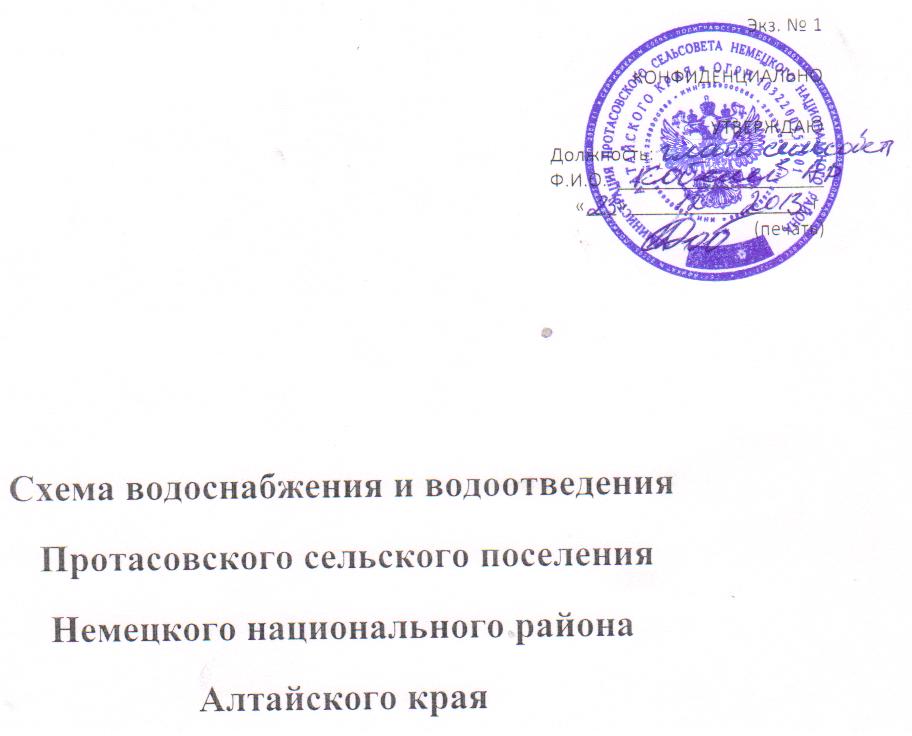 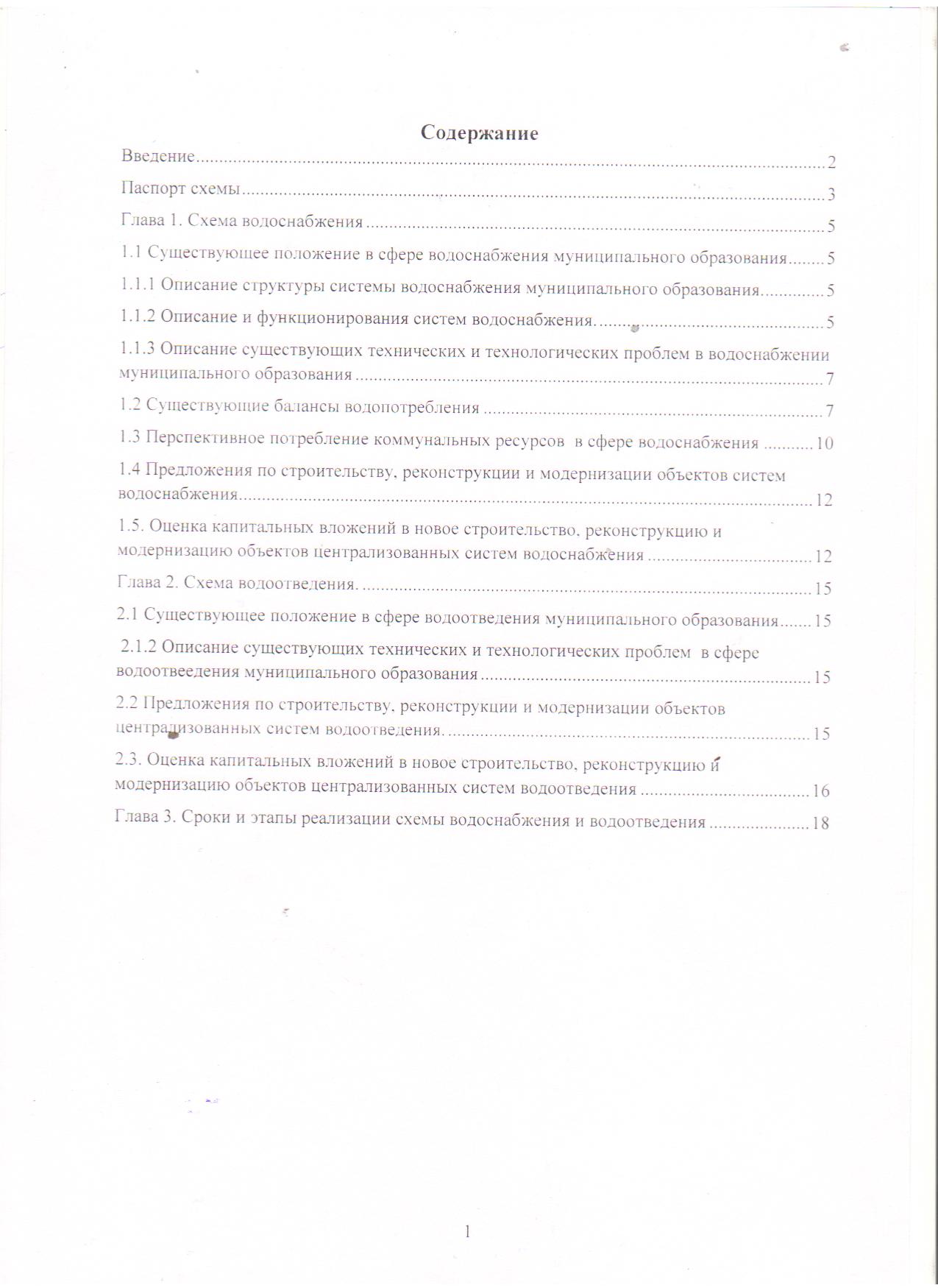 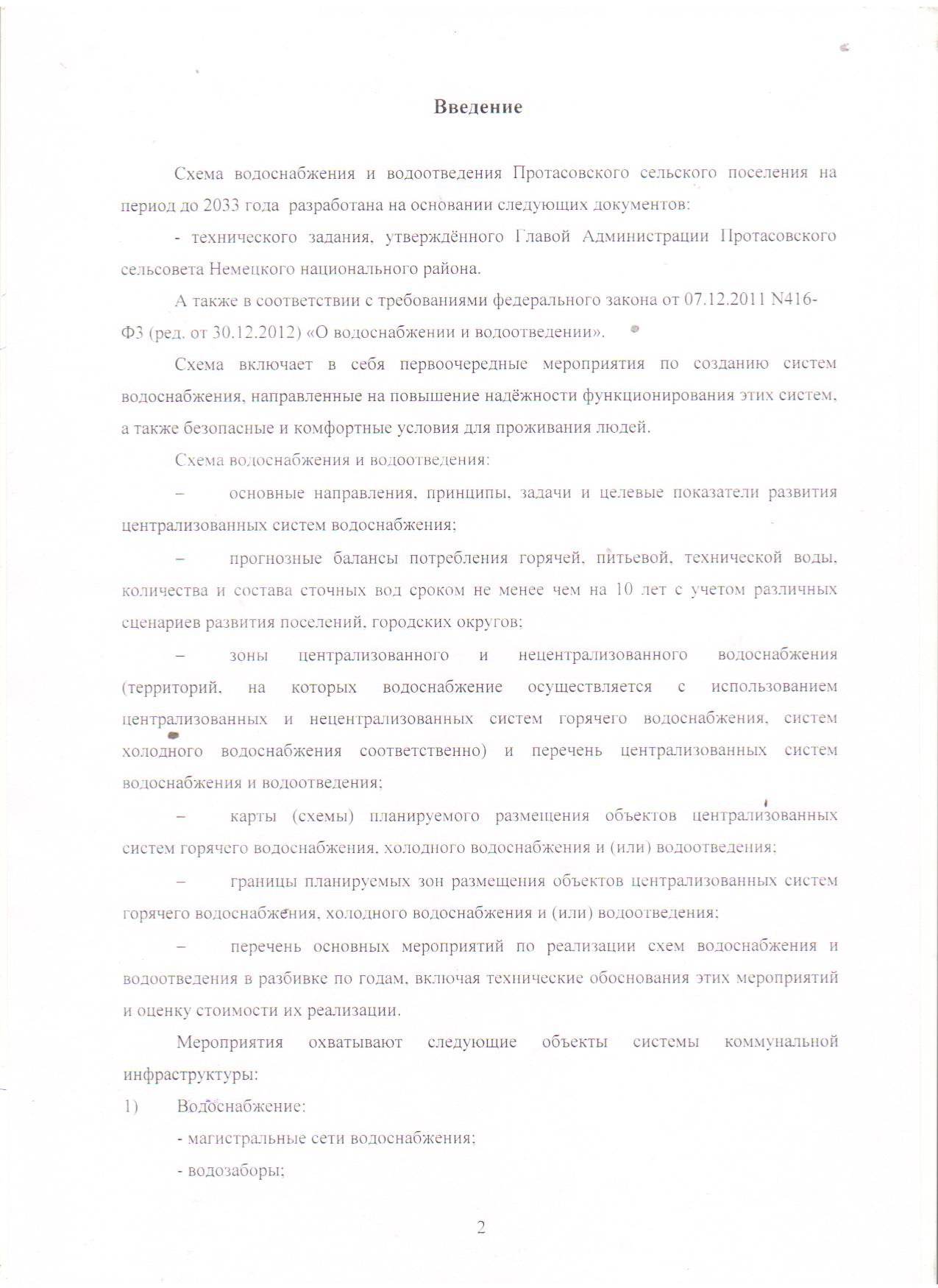 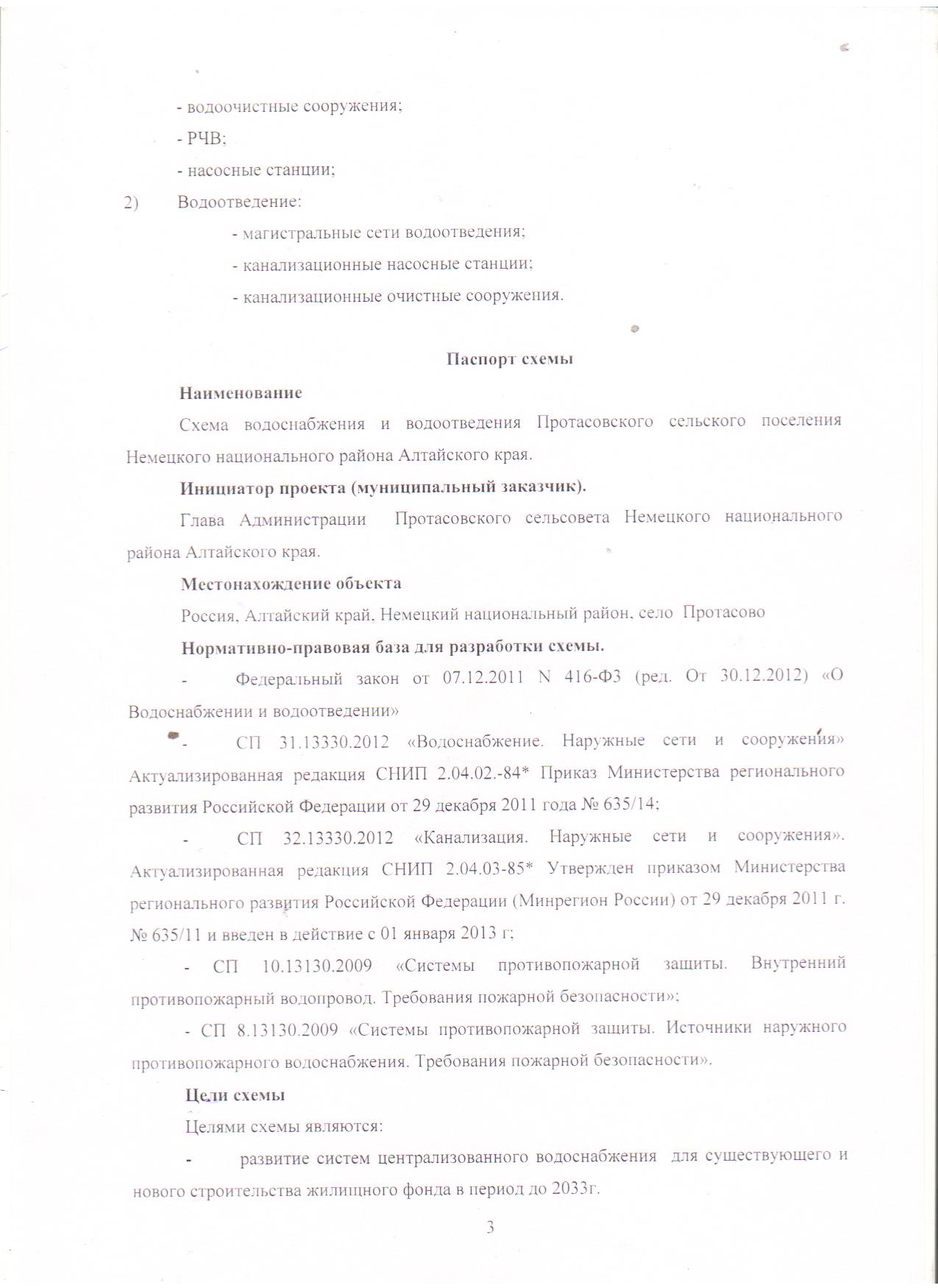 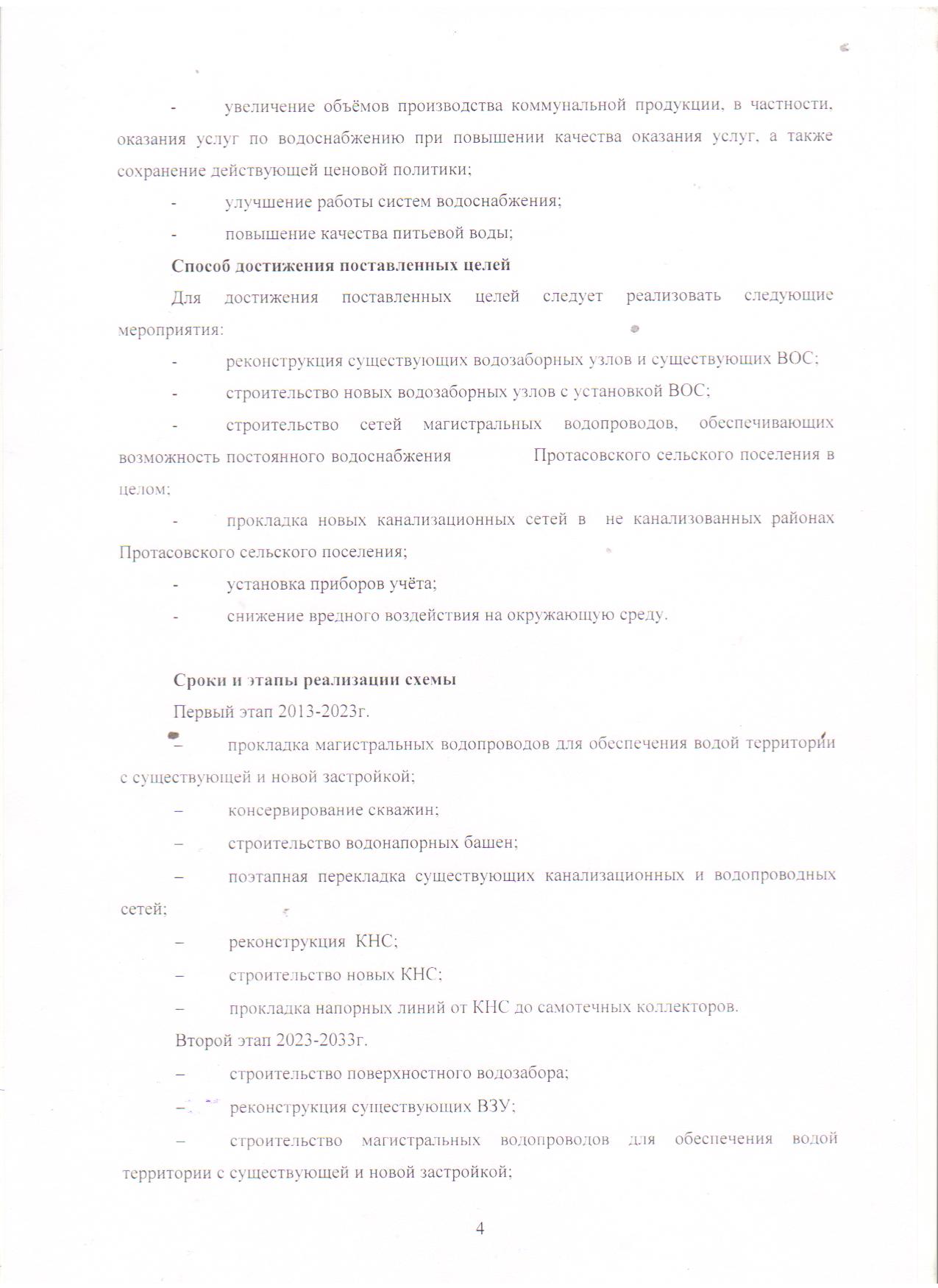 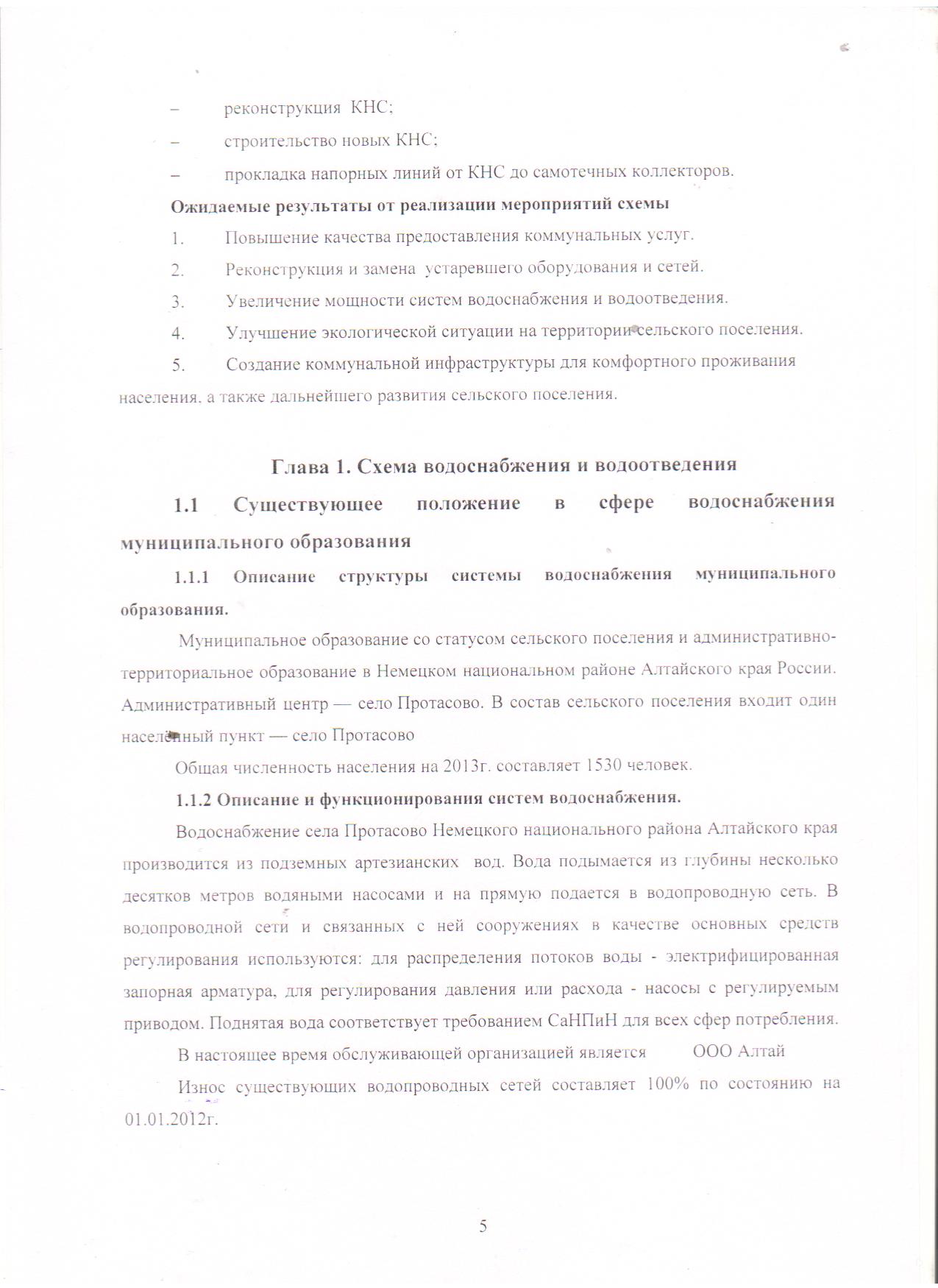 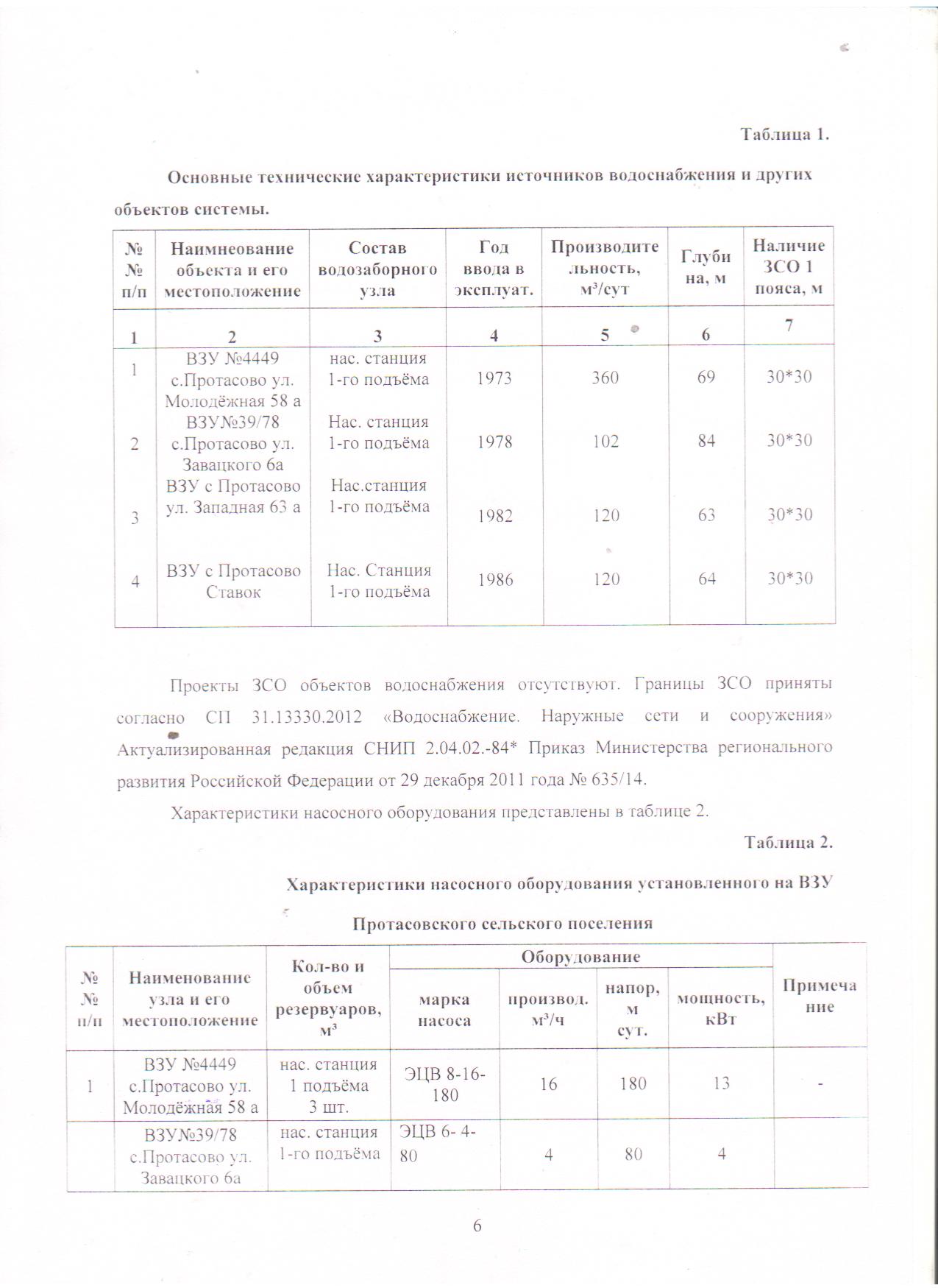 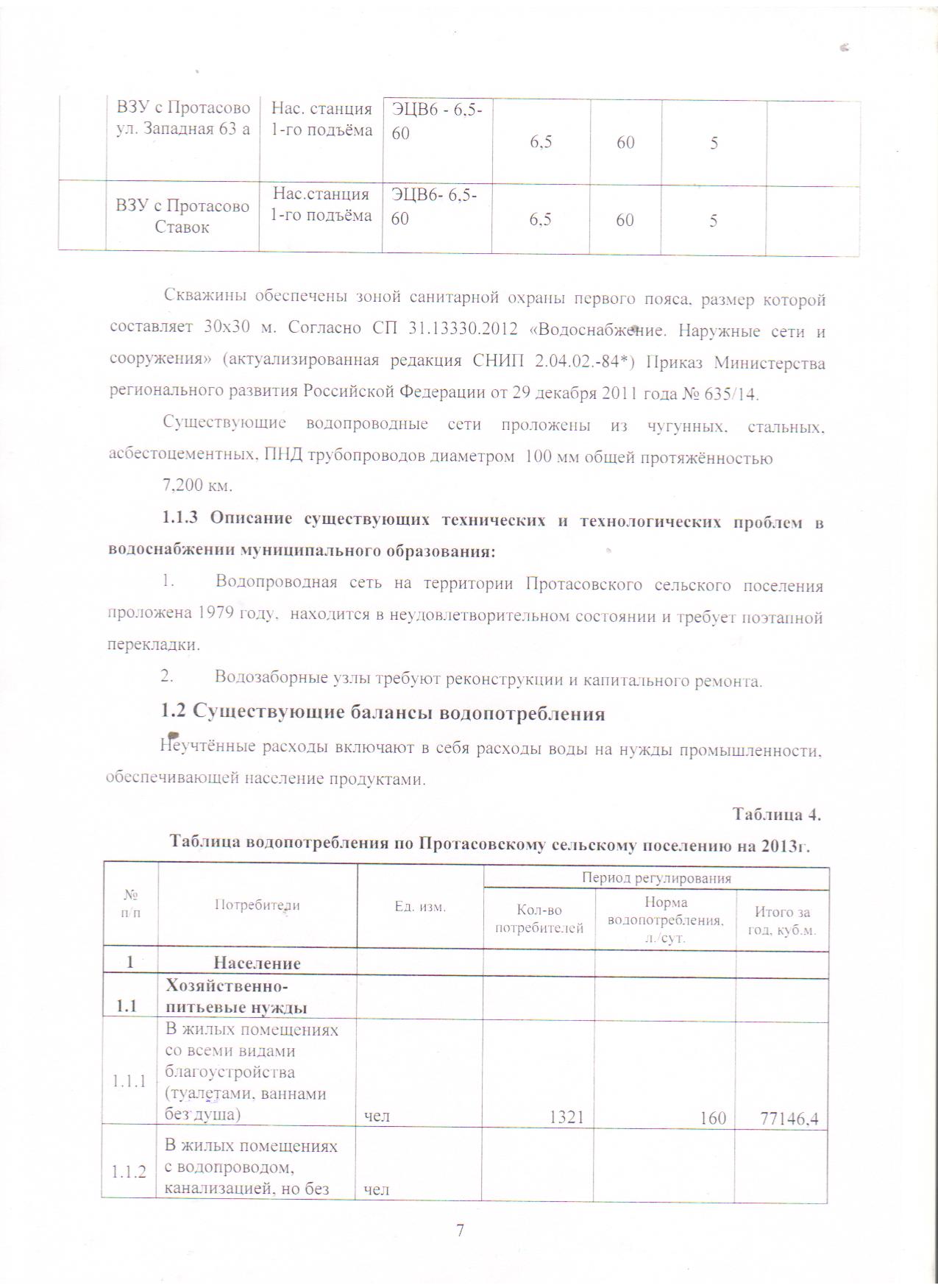 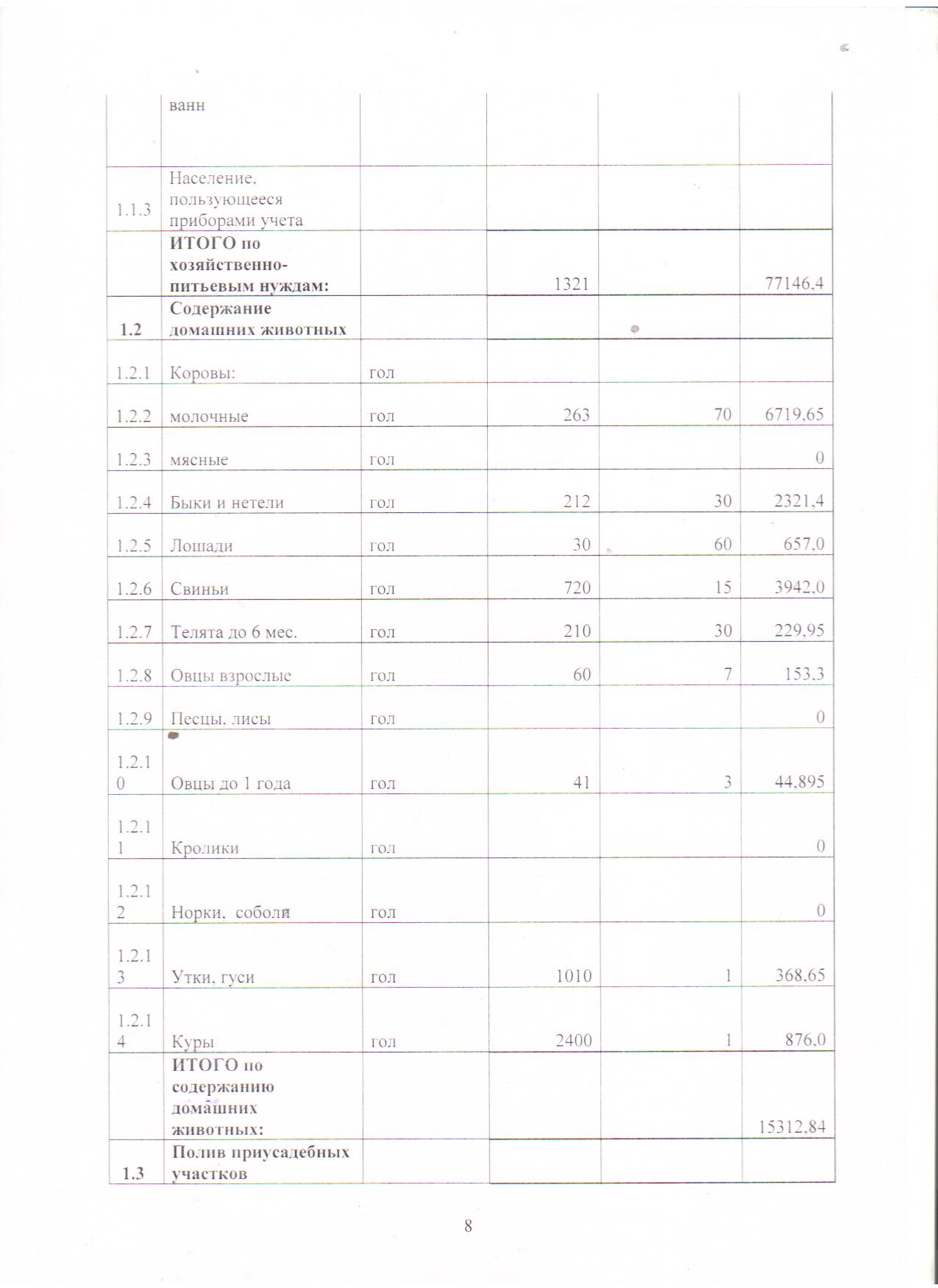 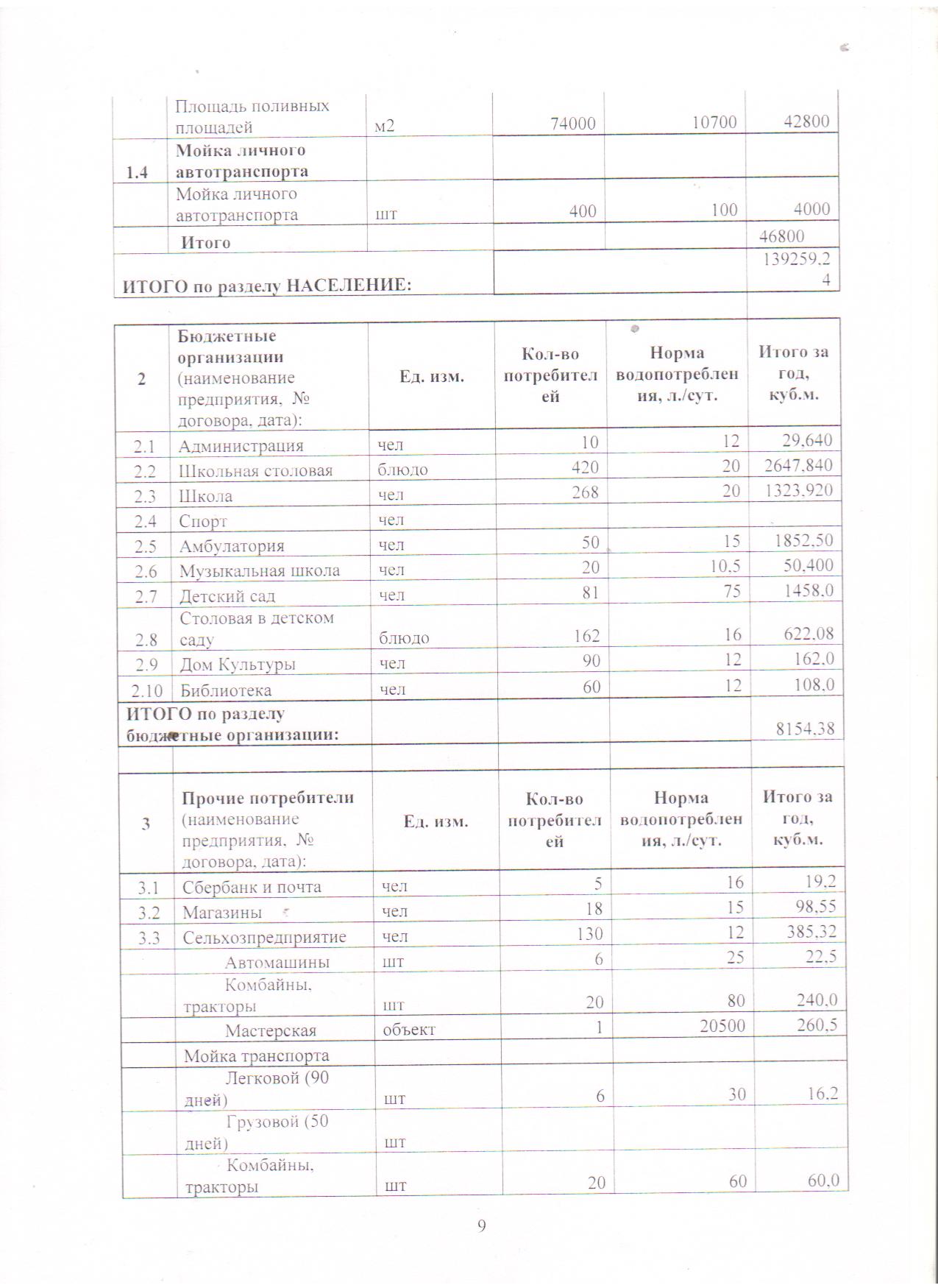 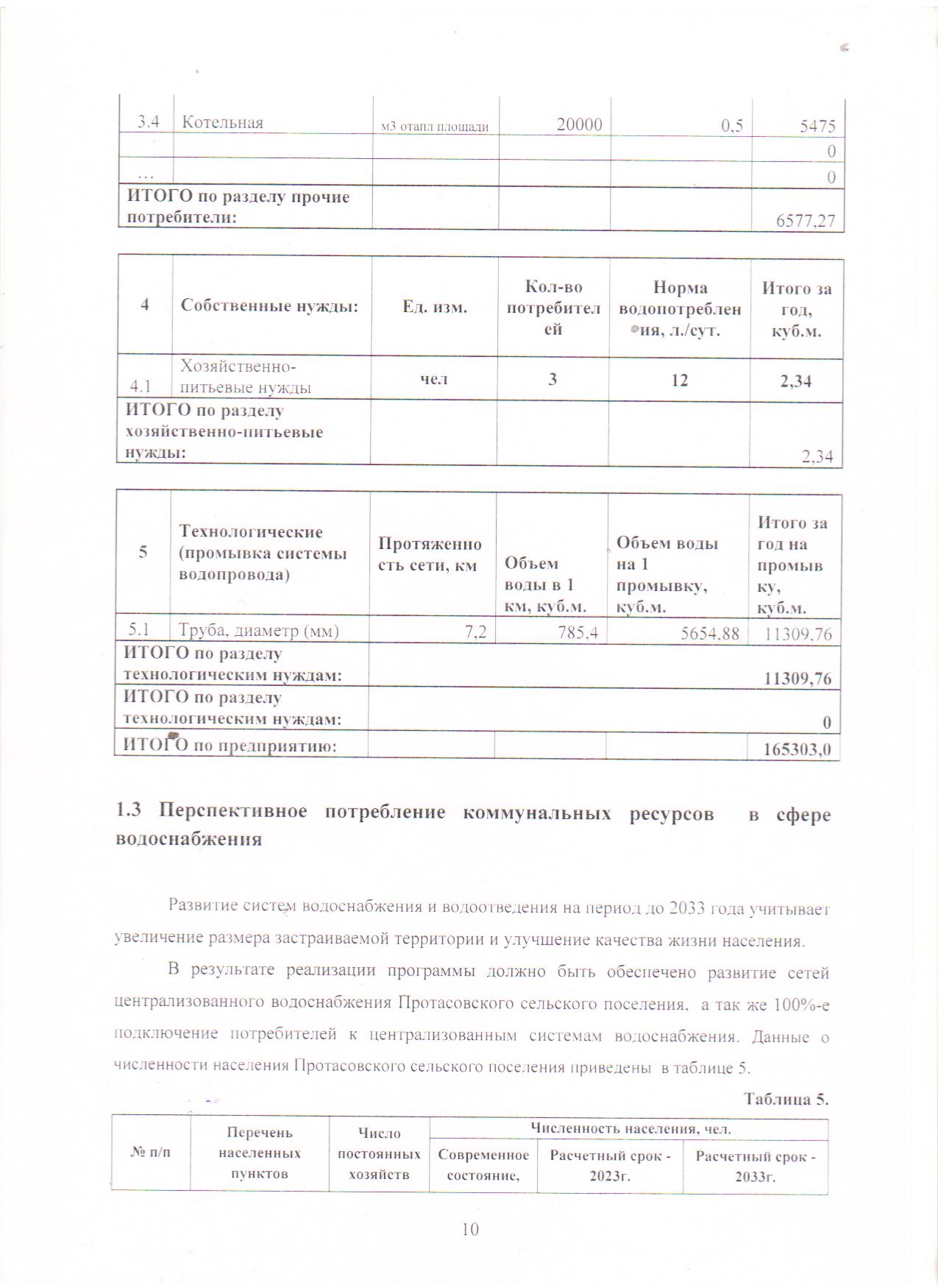 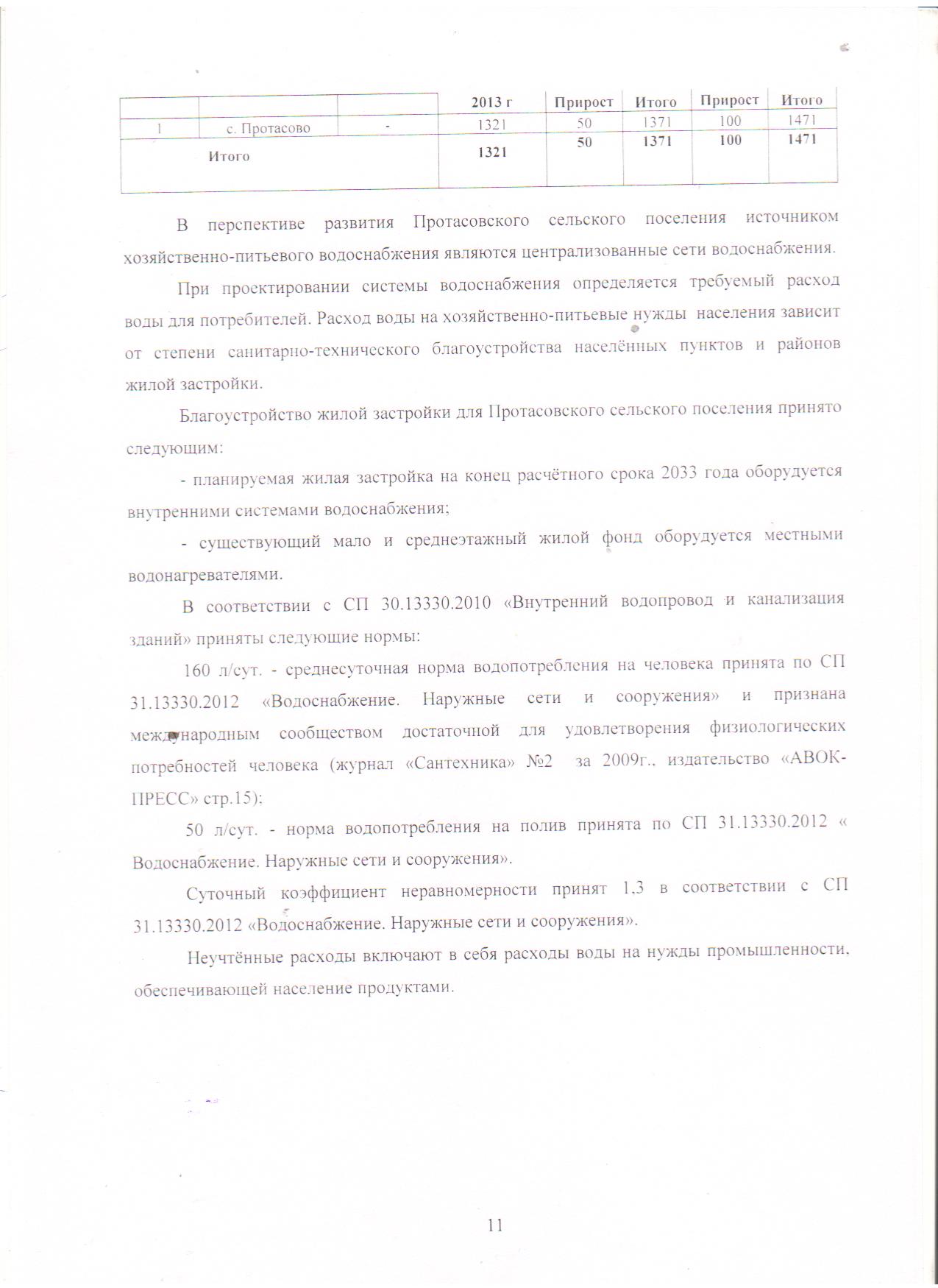 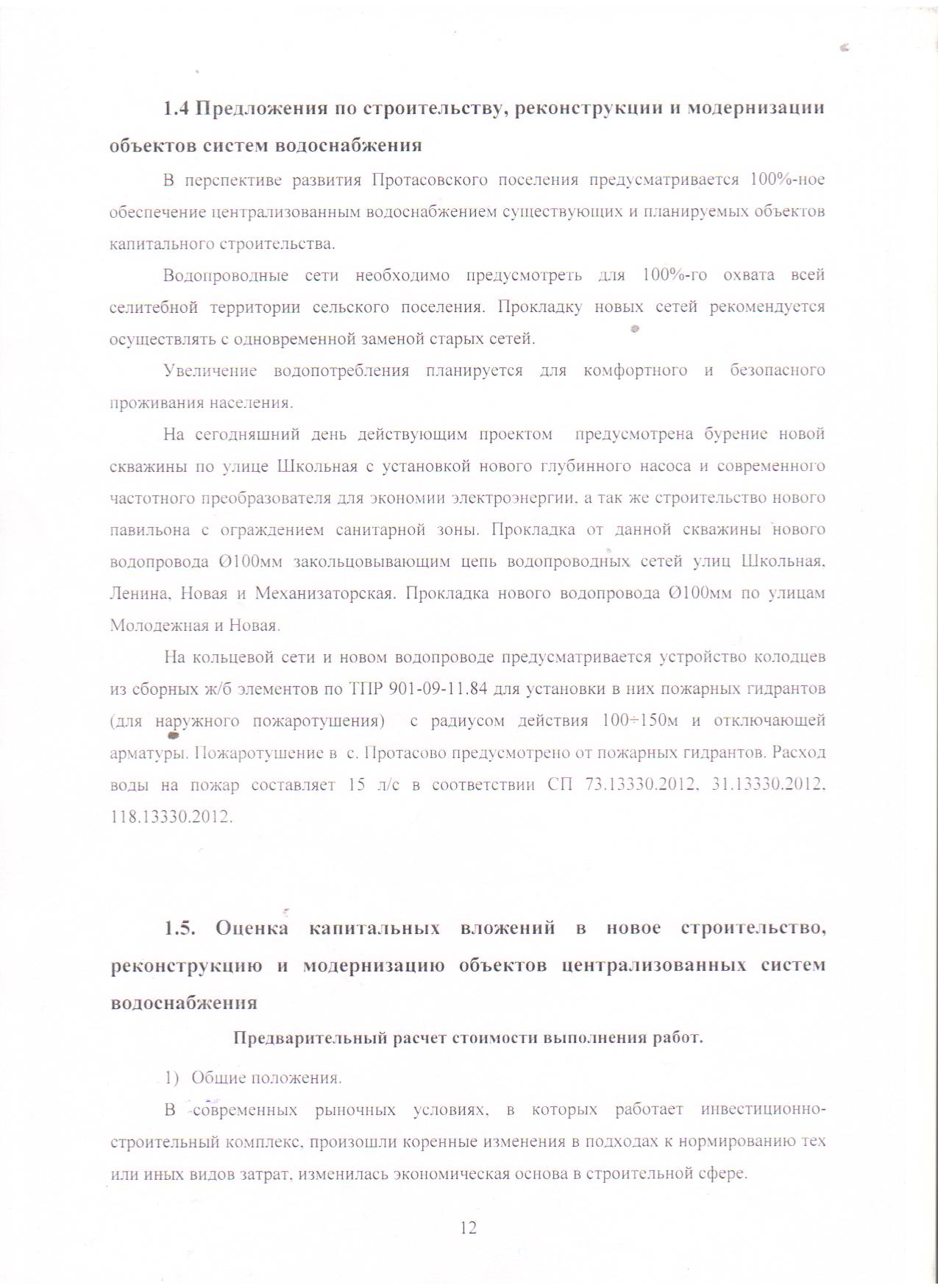 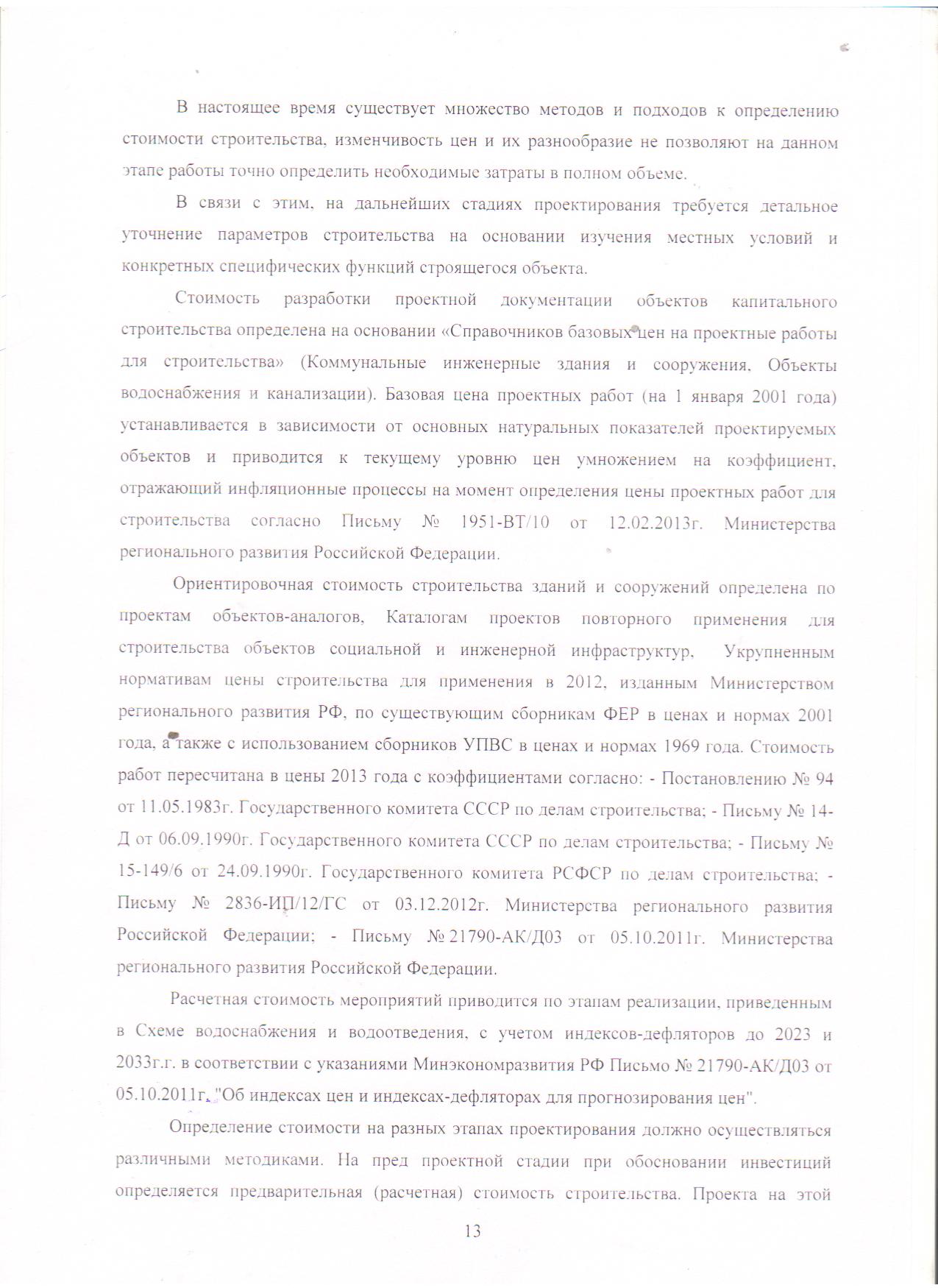 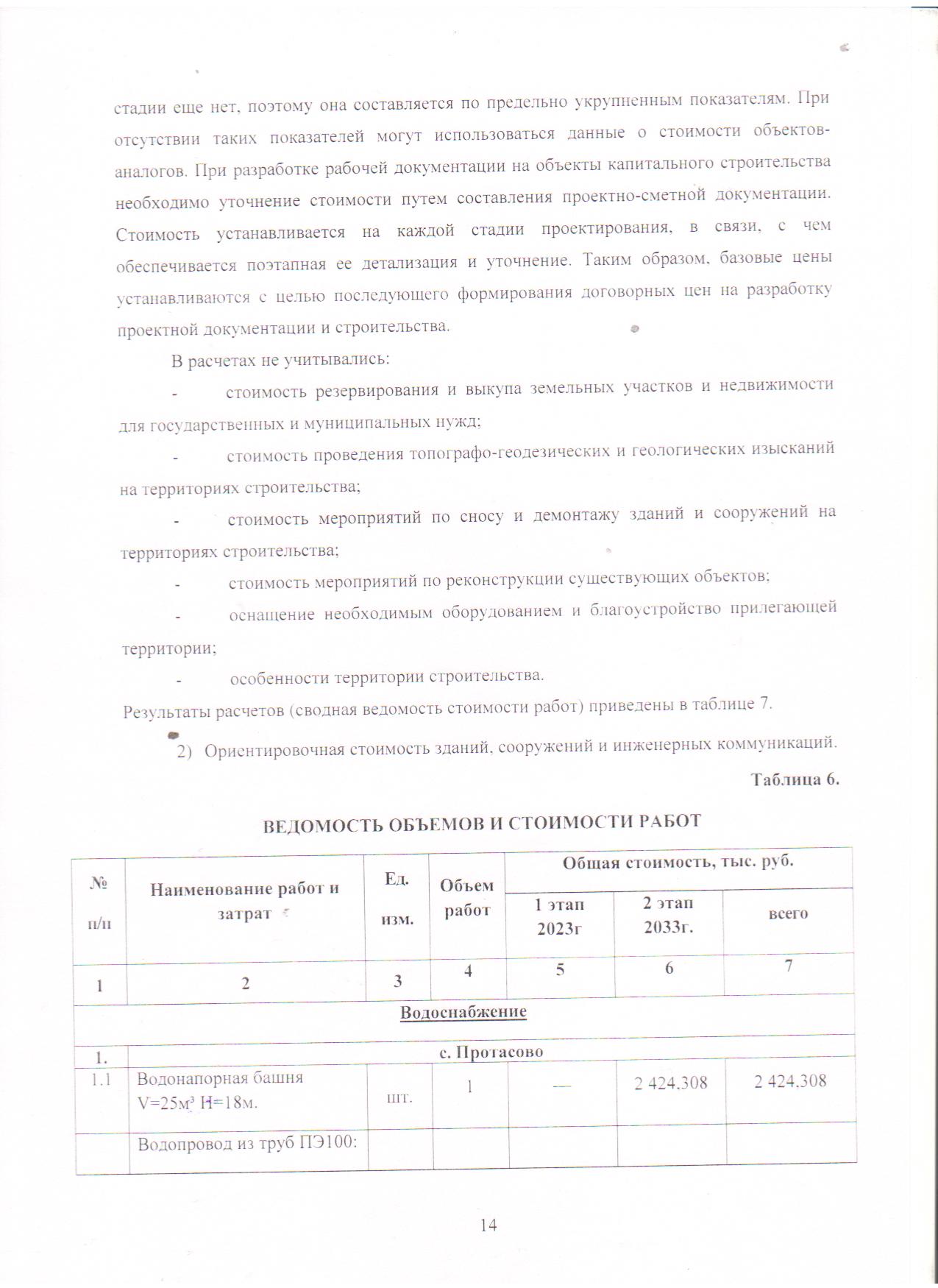 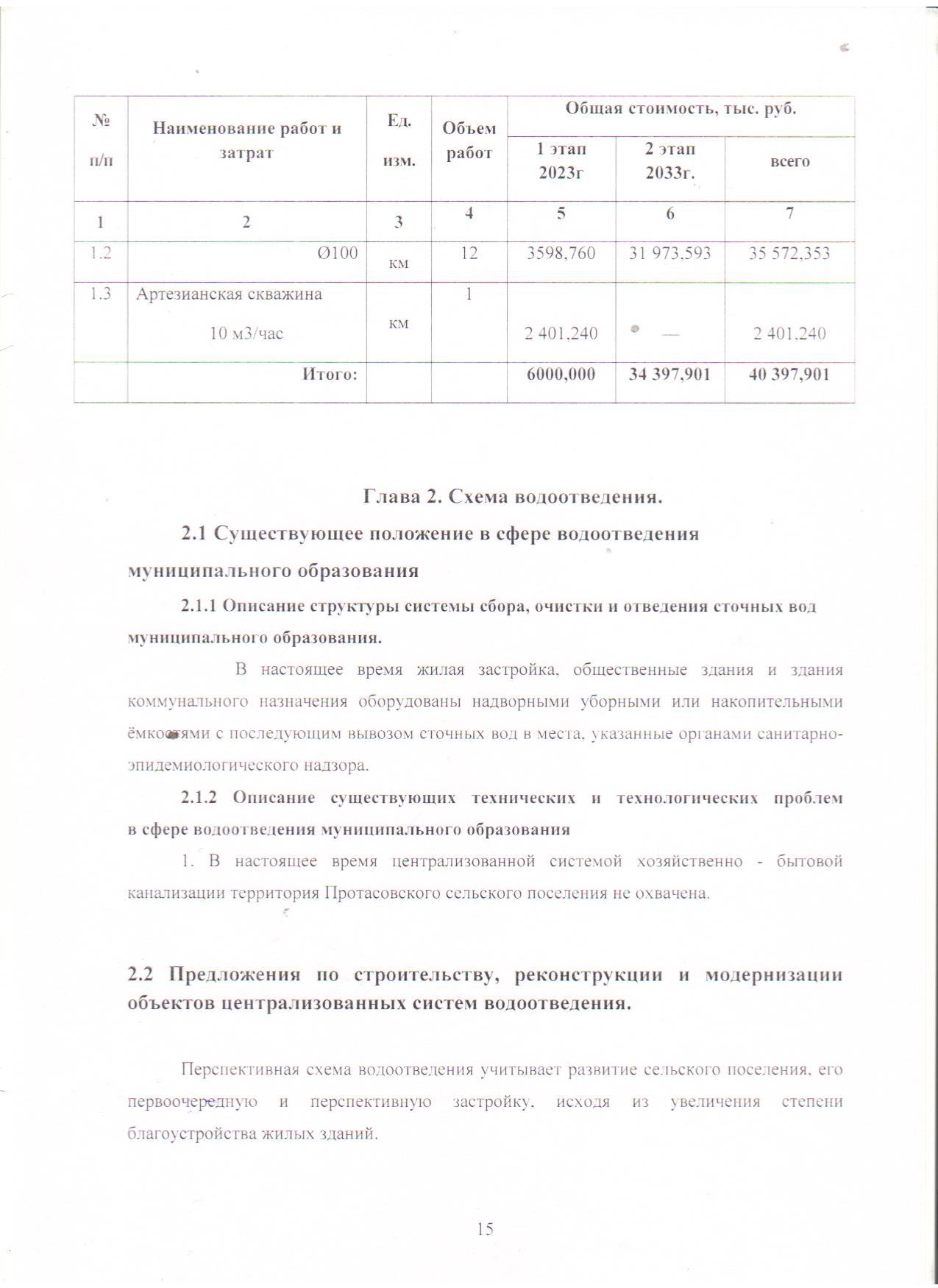 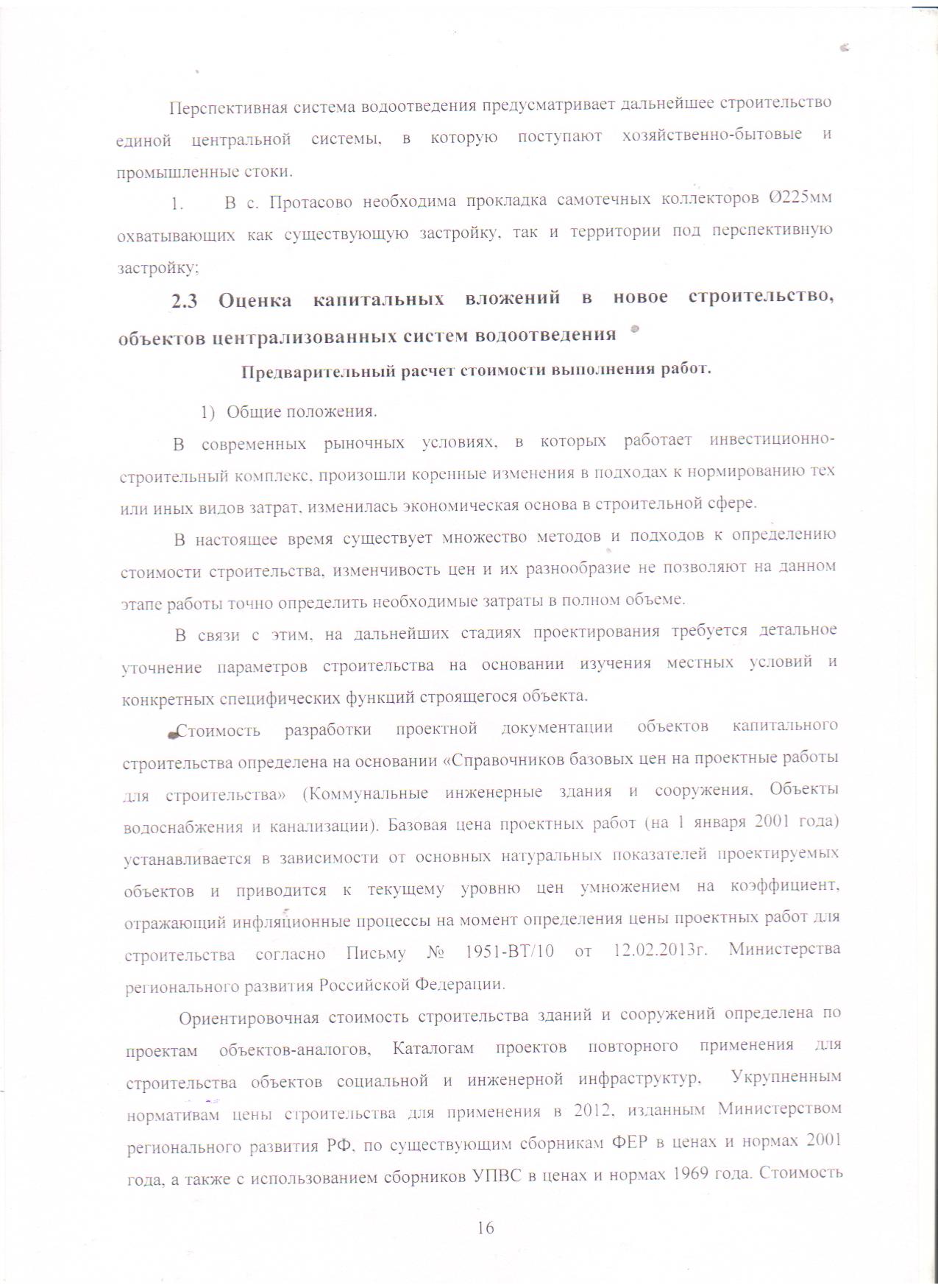 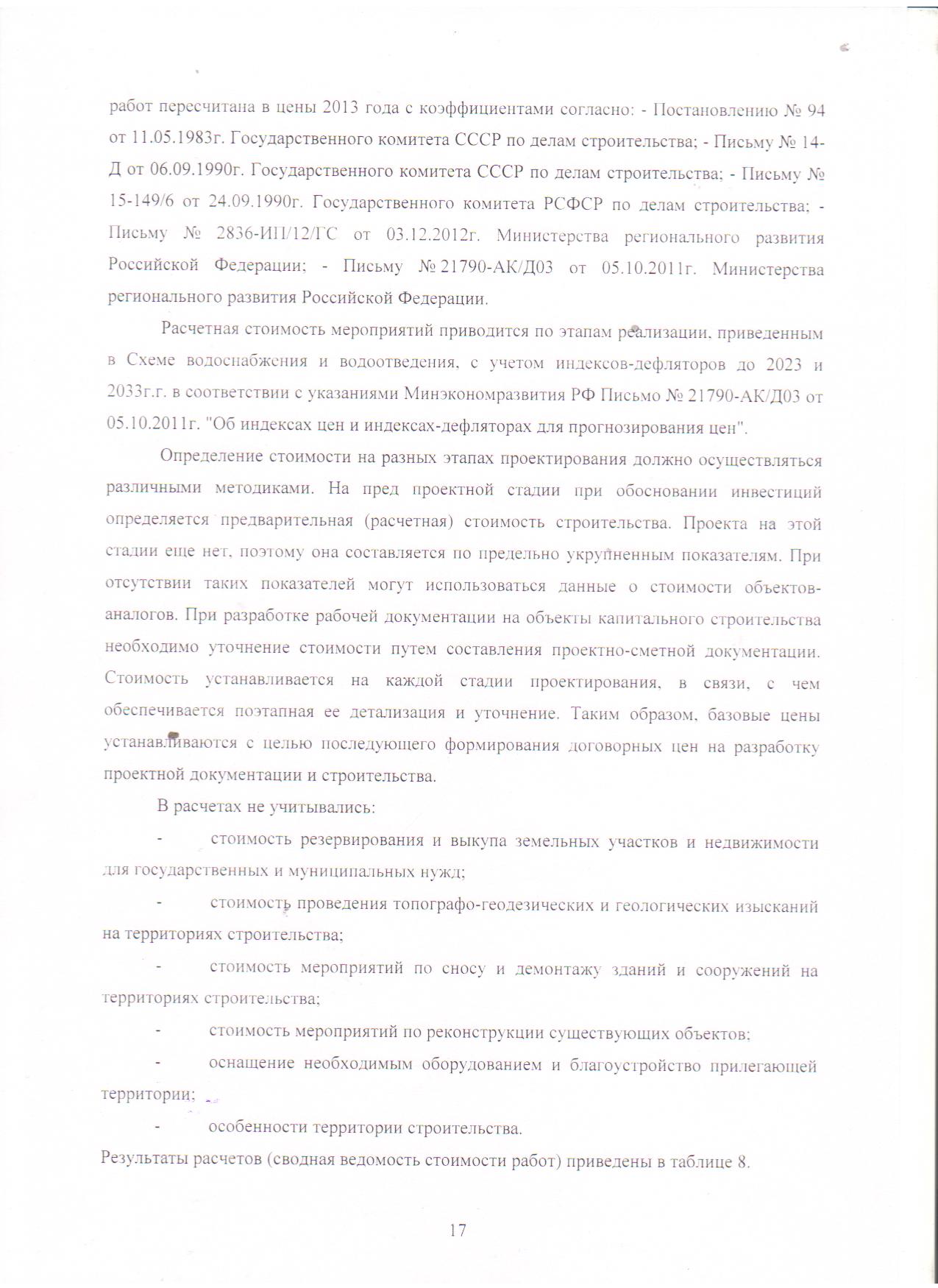 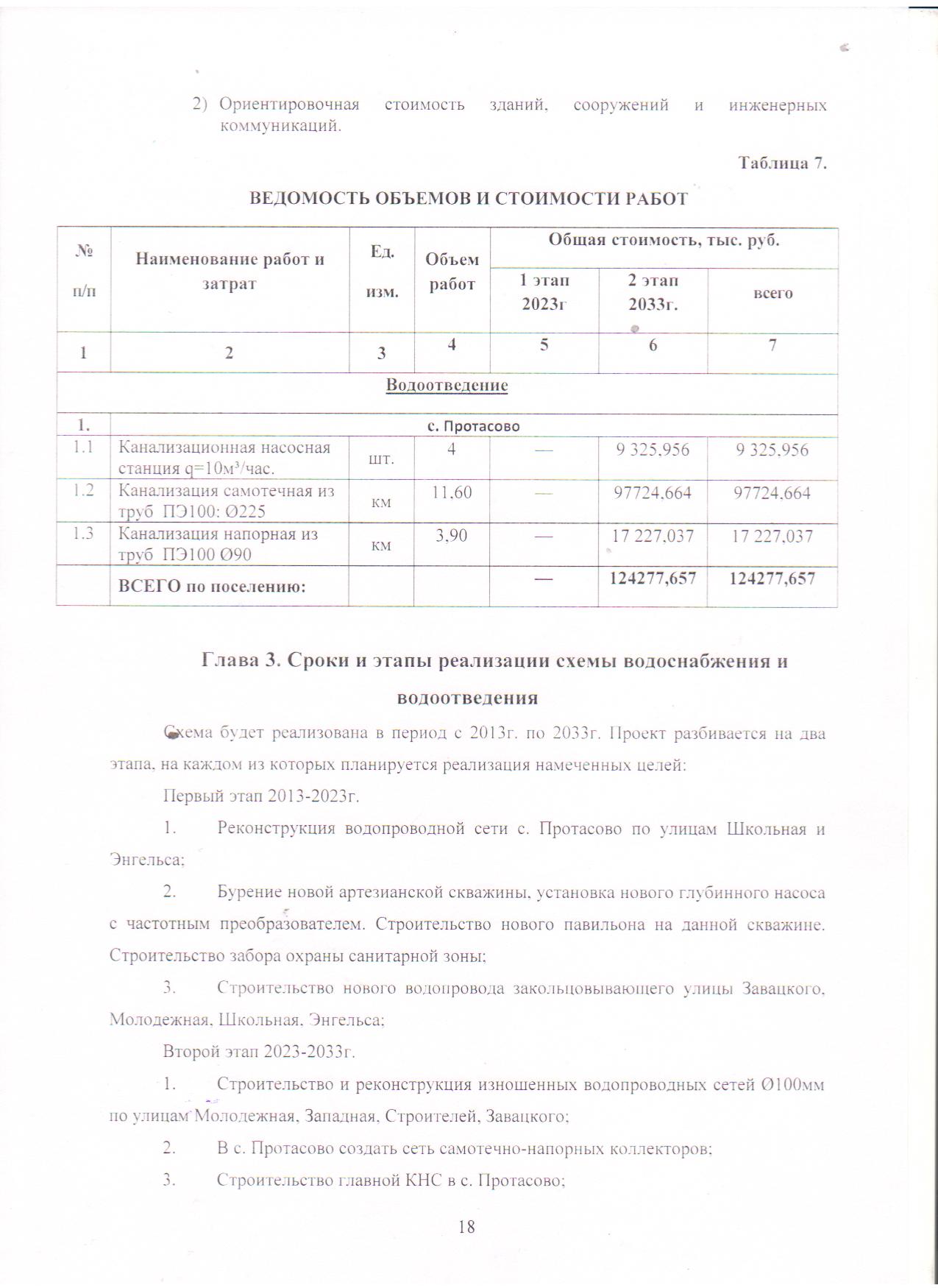 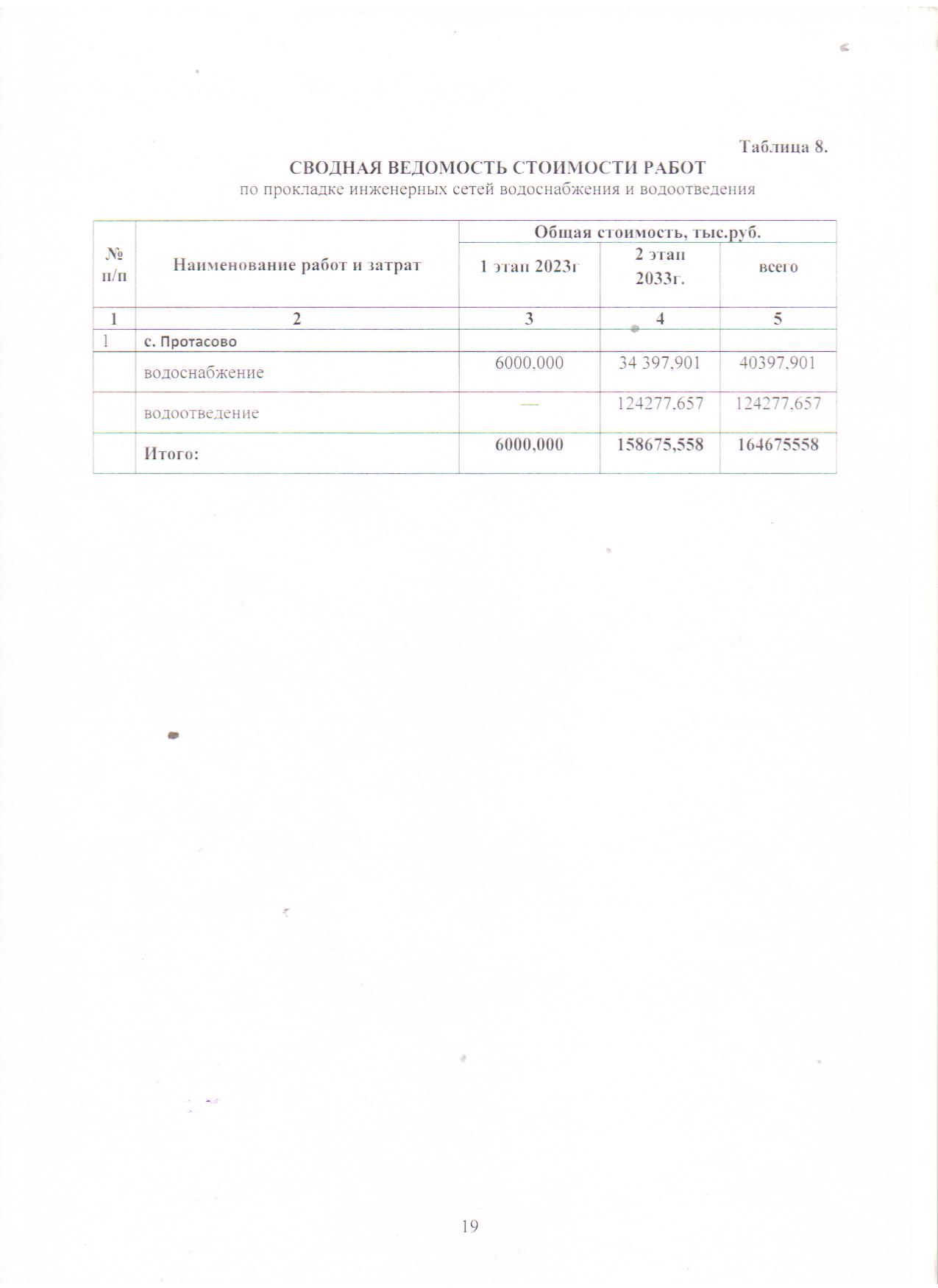 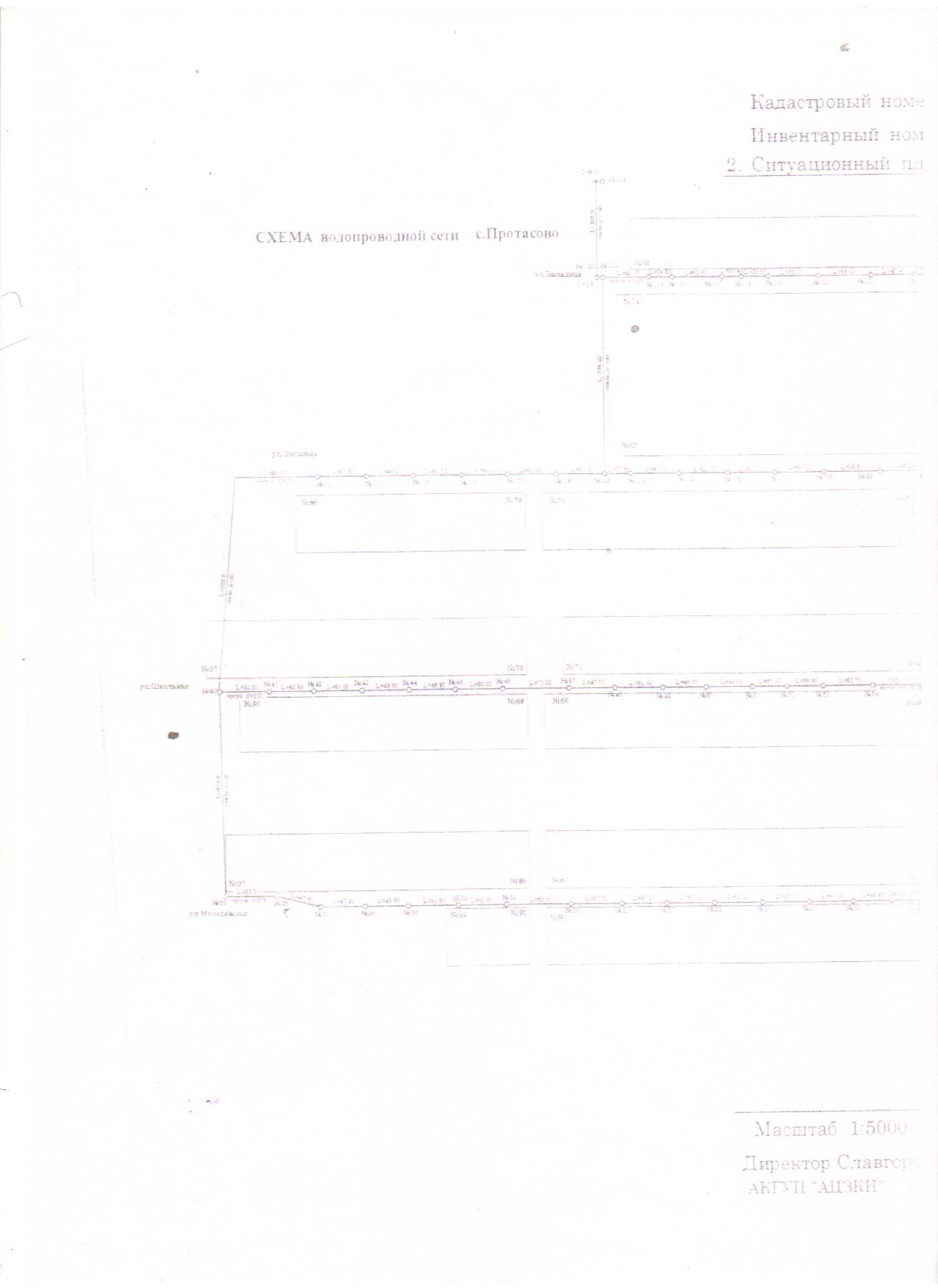 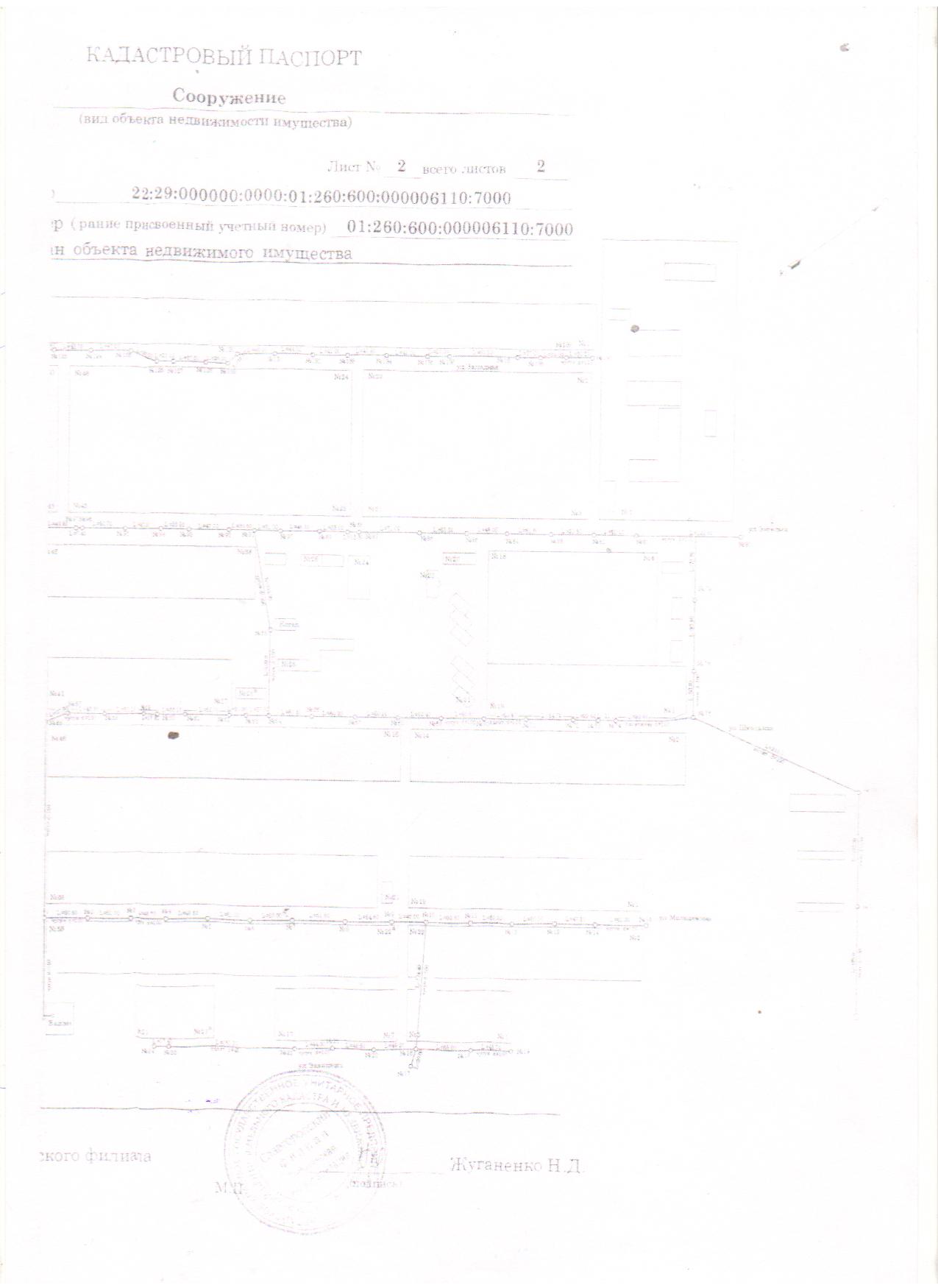 